	Year 1 English National Curriculum coverage by topic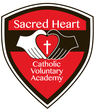 Appendix 1 Spelling – work for year 1Vowel digraphs and trigraphs Some may already be known, depending on the programmes used in Reception, but some will be new.Appendix 2Vocabulary, grammar and punctuation Reading- Word readingReading- ComprehensionFiction 1.1Guess what?Fiction 1.2Once upon a time…Fiction 1.2Once upon a time…Fiction 1.2Once upon a time…Fiction1.3Fantastic voyagesFiction1.3Fantastic voyagesFiction1.3Fantastic voyagesPoetry 1.1Sensational sensesPoetry 1.1Sensational sensesPoetry 1.1Sensational sensesPoetry 1.1Sensational sensesPoetry 1.1Sensational sensesPoetry 1.2Pattern and rhymePoetry 1.3Growing upPoetry 1.3Growing upPoetry 1.3Growing upNon-fiction 1.1Who lives here?Non-fiction 1.1Who lives here?Non-fiction 1.1Who lives here?Non-fiction 1.2Why do elephantsHave big ears? Non-fiction 1.2Why do elephantsHave big ears? Non-fiction 1.2Why do elephantsHave big ears? Non-fiction 1.3What’s the bestJob in the world?Non-fiction 1.3What’s the bestJob in the world?Non-fiction 1.3What’s the bestJob in the world?Live 1.1Poetry starLive 1.1Poetry starLive 1.1Poetry starLive 1.2StorytellersLive 1.2StorytellersLive 1.2StorytellersWord Detectives 1Word Detectives 1Word Detectives 1Word Detectives 1Grammar BlastsGrammar BlastsPupils should be taught to develop pleasure in reading, motivation to read, vocabulary and understanding by:Listening to and discussing a wide range of poems, stories and non-fiction at a level beyond that at which they can read independentlyBeing encouraged to link what they read or hear to their own experiencesBecoming very familiar with key stories, fairy tales and traditional tales, retelling them and considering their particular characteristicsRecognising and joining in with predictable phrasesLearning to appreciate rhymes and poems, to recite some by heartReading- Word readingReading- ComprehensionFiction 1.1Guess what?Fiction 1.1Guess what?Fiction 1.1Guess what?Fiction 1.2Once upon a time…Fiction 1.2Once upon a time…Fiction 1.2Once upon a time…Fiction1.3Fantastic voyagesFiction1.3Fantastic voyagesFiction1.3Fantastic voyagesPoetry 1.1Sensational sensesPoetry 1.1Sensational sensesPoetry 1.2Pattern and rhymePoetry 1.2Pattern and rhymePoetry 1.2Pattern and rhymePoetry 1.2Pattern and rhymePoetry 1.3Growing upPoetry 1.3Growing upPoetry 1.3Growing upNon-fiction 1.1Who lives here?Non-fiction 1.1Who lives here?Non-fiction 1.1Who lives here?Non-fiction 1.2Why do elephantsHave big ears? Non-fiction 1.2Why do elephantsHave big ears? Non-fiction 1.2Why do elephantsHave big ears? Non-fiction 1.3What’s the bestJob in the world?Non-fiction 1.3What’s the bestJob in the world?Non-fiction 1.3What’s the bestJob in the world?Live 1.1Poetry starLive 1.1Poetry starLive 1.1Poetry starLive 1.2StorytellersLive 1.2StorytellersLive 1.2StorytellersWord Detectives 1Word Detectives 1Word Detectives 1Grammar BlastsPupils should be taught to understand both the books they can already read accurately and fluently and those they listen to by:Drawing on what they already know or on background information and vocabulary provided by the teacherDiscussing the significance of the title and eventsMaking inferences on the basis of what is being said and donePredicting what might happen on the basis of what has been read so farPupils should be taught to participate in discussion about what is read to them, taking turns and listening to what others sayPupils should be taught to explain clearly their understanding of what is read to themSpoken LanguageFiction 1.1Guess what?Fiction 1.2Once upon a time…Fiction1.3Fantastic voyagesPoetry 1.1Sensational sensesPoetry 1.2Pattern and rhymePoetry 1.3Growing upNon-fiction 1.1Who lives here?Non-fiction 1.2Why do elephantsHave big ears? Non-fiction 1.3What’s the bestJob in the world?Live 1.1Poetry starLive 1.2StorytellersWord Detectives 1Grammar BlastsPupils should be taught to:Listen and respond appropriately to their peersConsider and evaluate different viewpoints, attending to and building upon the contributions of othersSelect and use appropriate registers for effective communicationAsk relevant questions to extend their understanding and knowledge Articulate and justify answers, arguments and opinionsGive well-structured descriptions, explanations and narratives for different purpose, including for expressing feelingsMaintain attention and participation actively in collaborative conversations, staying o topic and initiating and responding to commentsUse spoken language to develop understanding through speculating, hypothesising, imagining and exploring ideasSpeak audibly and fluently with an increasing command of Standard EnglishParticipate in discussions, presentations, performances, role play, improvisations and debatesGain, maintain and monitor the interest of the listener(s)Writing- CompositionFiction 1.1Guess what?Fiction 1.2Once upon a time…Fiction1.3Fantastic voyagesPoetry 1.1Sensational sensesPoetry 1.2Pattern and rhymePoetry 1.3Growing upNon-fiction 1.1Who lives here?Non-fiction 1.2Why do elephantsHave big ears? Non-fiction 1.3What’s the bestJob in the world?Live 1.1Poetry starLive 1.2StorytellersWord Detectives 1Grammar BlastsPupils should be taught to write sentences by:Saying out loud what they are going to write aboutComposing a sentence orally before writing itSequencing sentences to form short narrativesRe-reading what they have written to check that it makes sensePupils should be taught to discuss what they have written with the teacher or other pupilsPupils should be taught to read aloud their writing clearly enough to be heard by their peers and teacherWriting- Vocabulary, grammar and punctuationFiction 1.1Guess what?Fiction 1.2Once upon a time…Fiction1.3Fantastic voyagesPoetry 1.1Sensational sensesPoetry 1.2Pattern and rhymePoetry 1.3Growing upNon-fiction 1.1Who lives here?Non-fiction 1.2Why do elephantsHave big ears? Non-fiction 1.3What’s the bestJob in the world?Live 1.1Poetry starLive 1.2StorytellersWord Detectives 1Grammar BlastsPupils should be taught to develop their understanding of the concepts set out in English Appendix 2 by:Leaving spaces between wordsJoining word and joining sentences using ‘and’Beginning to punctuate sentences using a capital letter and a full stop, question mark or exclamation markUsing a capital letter for names of people, paces, the days of the week and the personal pronoun ‘I’Pupils should be taught to use the grammatical terminology in English Appendix 2 in discussing their writingWriting- Transcription: spellingFiction 1.1Guess what?Fiction 1.2Once upona time…Fiction1.3FantasticvoyagesPoetry 1.1SensationalsensesPoetry 1.2Pattern andrhymePoetry 1.3Growing upNon-fiction 1.1Who lives here?Non-fiction 1.2Why do elephants Have big ears?Non-fiction 1.3What’s the best Job in the world?Live 1.1Poetry starLive 1.2StorytellersWordDetectives 1GrammarBlastsPupils should be taught to spell:Words containing each of the 40+ phonemes already taughtThe days of the weekStatutory requirements The boundary between revision of work covered in Reception and the introduction of new work may vary according to the programme used, but basic revision should include: all letters of the alphabet and the sounds which they most commonly represent consonant digraphs which have been taught and the sounds which they represent vowel digraphs which have been taught and the sounds which they represent the process of segmenting spoken words into sounds before choosing graphemes to represent the sounds words with adjacent consonants guidance and rules which have been taughtStatutory requirementsRules and guidance (non-statutory)Example words (non-statutory)The sounds /f/, /l/, /s/, /z/ and /k/ spelt ff, ll, ss, zz and ckThe /f/, /l/, /s/, /z/ and /k/ sounds are usually spelt as ff, ll, ss, zz and ck if they come straight after a single vowel letter in short words. Exceptions: if, pal, us, bus, yes.Off, well, miss, buzz, backThe /ŋ/ sound spelt n before kBank, think, honk, sunkDivision of words into syllablesEach syllable is like a ‘beat’ in the spoken word. Words of more than one syllable often have an unstressed syllable in which the vowel sound is unclear.pocket, rabbit, carrot, thunder, sunset-tchThe /tʃ/ sound is usually spelt as tch if it comes straight after a single vowel letter. Exceptions: rich, which, much, such.catch, fetch, kitchen, notch, hutchThe /v/ sound at the end of wordsEnglish words hardly ever end with the letter v, so if a word ends with a /v/ sound, the letter e usually needs to be added after the ‘v’.have, live, giveAdding s and es to words (plural of nouns and the third person singular of verbs)If the ending sounds like /s/ or /z/, it is spelt as –s. If the ending sounds like /ɪz/ and forms an extra syllable or ‘beat’ in the word, it is spelt as –es.cats, dogs, spends, rocks, thanks, catchesAdding the endings –ing, –ed and –er to verbs where no change is needed to the root word–ing and –er always add an extra syllable to the word and –ed sometimes does. The past tense of some verbs may sound as if it ends in /ɪd/ (extra syllable), /d/ or /t/ (no extra syllable), but all these endings are spelt –ed. If the verb ends in two consonant letters (the same or different), the ending is simply added on.hunting, hunted, hunter, buzzing, buzzed, buzzer, jumping, jumped, jumperAdding –er and –est to adjectives where no change is needed to the root word As with verbs (see above), if the adjective ends in two consonant letters (the same or different), the ending is simply added on.grander, grandest, fresher, freshest, quicker, quickestVowel digraphs and trigraphsRules and guidance (non-statutory)Example words (non-statutory)ai, oi The digraphs ai and oi are virtually never used at the end of English wordsrain, wait, train, paid, afraid oil, join, coin, point, soilay, oyay and oy are used for those sounds at the end of words and at the end of syllablesday, play, say, way, stay boy, toy, enjoy, annoya–emade, came, same, take, safee–ethese, theme, completei–efive, ride, like, time, sideo–ehome, those, woke, hope, holeu–eBoth the /u:/ and /ju:/ (‘oo’ and ‘yoo’) sounds can be spelt as u–e.June, rule, rude, use, tube, tunearcar, start, park, arm, gardeneesee, tree, green, meet, weekea (/i:/)sea, dream, meat, each, read (present tenseea (/ɛ/)head, bread, meant, instead, read (past tense)er (/ə/)(stressed sound): her, term, verb, personer (/ɜ:/)(unstressed schwa sound): better, under, summer, winter, sisterirgirl, bird, shirt, first, thirdurturn, hurt, church, burst, Thursdayoo (/u:/)Very few words end with the letters oo, although the few that do are often words that primary children in year 1 will encounter, for example, zoofood, pool, moon, zoo, soonoo (/ʊ/)book, took, foot, wood, goodoaThe digraph oa is very rare at the end of an English word.boat, coat, road, coach, goaloeouThe only common English word ending in ou is you.out, about, mouth, around,soundow (/aʊ/)ow (/əʊ/)ueewBoth the /u:/ and /ju:/ (‘oo’ and‘yoo’) sounds can be spelt as u–e,ue and ew. If words end in the/oo/ sound, ue and ew are more common spellings than oo.now, how, brown, down, townown, blow, snow, grow, showblue, clue, true, rescue, Tuesdaynew, few, grew, flew, drew, threwie (/aɪ/)lie, tie, pie, cried, tried, driedie (/i:/)chief, field, thiefighhigh, night, light, bright, rightorfor, short, born, horse, morningoremore, score, before, wore, shoreawsaw, draw, yawn, crawlauauthor, August, dinosaur, astronautairair, fair, pair, hair, chaireardear, hear, beard, near, yearear (/ɛə/)bear, pear, wearare (/ɛə/)bare, dare, care, share, scaredWords ending –y (/i:/ or /ɪ/)very, happy, funny, party, familyNew consonant spellings ph and whThe /f/ sound is not usuallyspelt as ph in shorteveryday words (e.g. fat,fill, fun).dolphin, alphabet, phonics, elephantwhen, where, which, wheel, whileUsing k for the /k/ soundThe /k/ sound is spelt as krather than as c before e, iand y.Kent, sketch, kit, skin, friskyAdding the prefix –unThe prefix un– is added tothe beginning of a wordwithout any change to theSpelling of the root word.unhappy, undo, unload, unfair, unlockCompound wordsCompound words are two words joined together. Each part of the longer word is spelt as it would be if it were on its own.football, playground, farmyard,bedroom, blackberryCommon exception wordsPupils’ attention should be drawn to the grapheme- phoneme correspondences that do and do not fit in with what has been taught so far.the, a, do, to, today, of, said, says,are, were, was, is, his, has, I, you,your, they, be, he, me, she, we, no,go, so, by, my, here, there, where,love, come, some, one, once, ask,friend, school, put, push, pull, full,house, our – and/or others,according to the programme usedYear 1: Detail of content to be introduced (statutory requirement)Year 1: Detail of content to be introduced (statutory requirement)WordRegular plural noun suffixes –s or –es [for example, dog, dogs; wish, wishes], including the effects of these suffixes on the meaning of the nounSuffixes that can be added to verbs where no change is needed in the spelling of root words (e.g. helping, helped, helper)How the prefix un– changes the meaning of verbs and adjectives [negation, for example, unkind, or undoing: untie the boat]SentenceHow words can combine to make sentencesJoining words and joining clauses using andTextSequencing sentences to form short narrativesPunctuationSeparation of words with spacesIntroduction to capital letters, full stops, question marks and exclamationmarks to demarcate sentencesCapital letters for names and for the personal pronoun ITerminologyfor pupilsletter, capital letterword, singular, pluralsentencepunctuation, full stop, question mark, exclamation mark